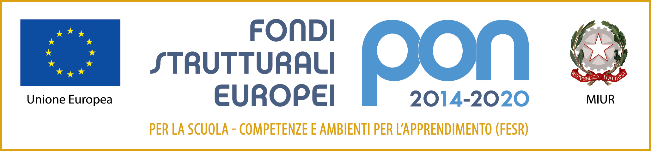 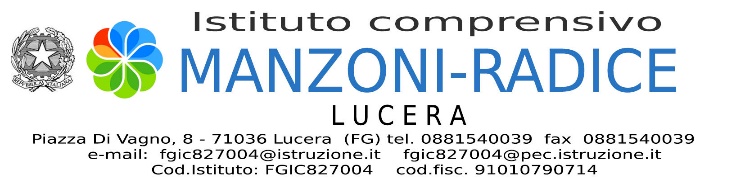 Fondi Strutturali Europei – Programma Operativo Nazionale “Per la scuola, competenze e ambienti per l’apprendimento” 2014-2020. Obiettivo Specifico 10.2 Miglioramento delle competenze chiave degli allievi - Azione 10.2.2 - Azioni di integrazione e potenziamento disciplinari di base (lingua italiana, lingue straniere, matematica, scienze, nuove tecnologie e nuovi linguaggi).Sotto-azioni  10.2.2.A Competenze di base.Progetto GLI ALFABETI PER DIVENTARE GRANDI - Codice  identificativo 10.2.2A-FSEPON-PU-2017- 46Modulo: “English Club”GRAFICI DI SINTESI VALUTAZIONE FINALEDalla lettura dei grafici relativi agli esiti dei test, somministrati ai corsisti iscritti, al termine del percorso formativo, si evincono, per le quattro competenze prese in considerazione, situazioni perfettamente identiche per la competenza Listening e Reading, leggermente diverse per le altre due competenze, relativamente ai quattro livelli, che dal più basso al più alto sono: iniziale, base, intermedio, avanzato. Per quanto riguarda le competenze Listening e Reading, la percentuale maggiore dei corsisti si posiziona nel livello “intermedio” e “avanzato”, che sono i più alti, con la stessa identica percentuale nei due livelli, seguita dalla percentuale più bassa nel livello base; nessun corsista si posiziona nel livello più basso che è quello iniziale. Per quanto riguarda  la competenza Speaking troviamo il maggior numero degli alunni nel livello “base”, segue subito dopo il numero dei corsisti nel livello “intermedio” ed infine quello degli alunni nel livello “avanzato; anche per questa competenza nessuno si posiziona nel livello “iniziale”. Se prendiamo in considerazione la competenza Writing nell’ordine, dalla percentuale maggiore alla minore, ritroviamo il numero dei corsisti maggiore nel livello “base”, seguito dal livello “avanzato” ed infine da quello “intermedio”; nessuno è nel livello “iniziale”. 